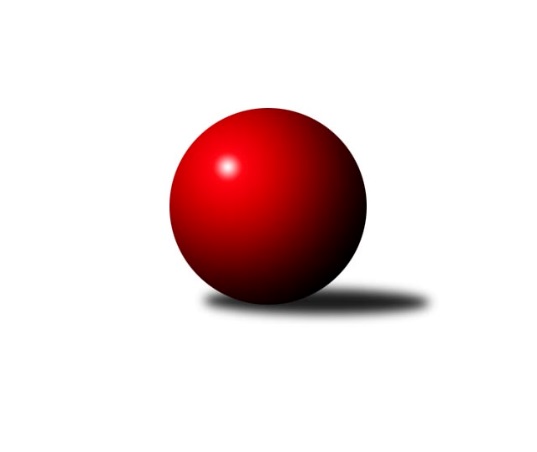 Č.4Ročník 2011/2012	31.5.2024 3.KLM A 2011/2012Statistika 4. kolaTabulka družstev:		družstvo	záp	výh	rem	proh	skore	sety	průměr	body	plné	dorážka	chyby	1.	TJ Slovan Karlovy Vary	4	3	0	1	20.0 : 12.0 	(51.5 : 44.5)	3163	6	2161	1002	31	2.	KK Konstruktiva Praha  B	4	3	0	1	20.0 : 12.0 	(51.0 : 45.0)	3176	6	2132	1044	24.8	3.	SK Uhelné sklady Praha	4	3	0	1	18.0 : 14.0 	(49.0 : 47.0)	3225	6	2142	1084	22.5	4.	CB Dobřany	4	2	1	1	17.0 : 15.0 	(48.0 : 48.0)	3203	5	2122	1082	23.5	5.	SKK Karlovy Vary	4	2	0	2	18.0 : 14.0 	(54.5 : 41.5)	3151	4	2137	1014	37.8	6.	TJ Kovohutě Příbram	4	2	0	2	18.0 : 14.0 	(53.0 : 43.0)	3076	4	2079	996	26.3	7.	TJ Sokol Spořice	4	2	0	2	16.0 : 16.0 	(51.0 : 45.0)	3312	4	2234	1078	29	8.	SKK Rokycany B	4	2	0	2	16.0 : 16.0 	(46.0 : 50.0)	3252	4	2172	1079	26	9.	TJ Jiskra Hazlov	4	2	0	2	16.0 : 16.0 	(46.0 : 50.0)	3178	4	2147	1032	35.3	10.	TJ VTŽ Chomutov	4	2	0	2	16.0 : 16.0 	(42.5 : 53.5)	3146	4	2164	982	40.5	11.	TJ Slavoj Plzeň	4	0	1	3	9.0 : 23.0 	(42.0 : 54.0)	3076	1	2088	988	32.8	12.	TJ Jiskra Šabina	4	0	0	4	8.0 : 24.0 	(41.5 : 54.5)	3115	0	2148	967	33.5Tabulka doma:		družstvo	záp	výh	rem	proh	skore	sety	průměr	body	maximum	minimum	1.	TJ Slovan Karlovy Vary	3	3	0	0	19.0 : 5.0 	(44.5 : 27.5)	3218	6	3247	3200	2.	TJ Jiskra Hazlov	2	2	0	0	11.0 : 5.0 	(28.0 : 20.0)	3181	4	3244	3118	3.	SK Uhelné sklady Praha	2	2	0	0	11.0 : 5.0 	(25.5 : 22.5)	3277	4	3335	3219	4.	TJ Kovohutě Příbram	3	2	0	1	16.0 : 8.0 	(42.5 : 29.5)	3061	4	3136	3003	5.	CB Dobřany	1	1	0	0	5.0 : 3.0 	(16.0 : 8.0)	3228	2	3228	3228	6.	SKK Karlovy Vary	1	1	0	0	5.0 : 3.0 	(14.0 : 10.0)	3222	2	3222	3222	7.	KK Konstruktiva Praha  B	2	1	0	1	9.0 : 7.0 	(25.0 : 23.0)	3282	2	3296	3267	8.	SKK Rokycany B	2	1	0	1	8.0 : 8.0 	(23.5 : 24.5)	3370	2	3374	3366	9.	TJ VTŽ Chomutov	2	1	0	1	8.0 : 8.0 	(21.0 : 27.0)	3172	2	3207	3136	10.	TJ Sokol Spořice	2	1	0	1	7.0 : 9.0 	(23.0 : 25.0)	3240	2	3310	3170	11.	TJ Slavoj Plzeň	2	0	1	1	5.0 : 11.0 	(22.5 : 25.5)	3024	1	3040	3007	12.	TJ Jiskra Šabina	2	0	0	2	4.0 : 12.0 	(22.0 : 26.0)	3172	0	3177	3166Tabulka venku:		družstvo	záp	výh	rem	proh	skore	sety	průměr	body	maximum	minimum	1.	KK Konstruktiva Praha  B	2	2	0	0	11.0 : 5.0 	(26.0 : 22.0)	3123	4	3231	3015	2.	CB Dobřany	3	1	1	1	12.0 : 12.0 	(32.0 : 40.0)	3195	3	3387	3064	3.	TJ Sokol Spořice	2	1	0	1	9.0 : 7.0 	(28.0 : 20.0)	3348	2	3358	3337	4.	SKK Rokycany B	2	1	0	1	8.0 : 8.0 	(22.5 : 25.5)	3194	2	3196	3191	5.	TJ VTŽ Chomutov	2	1	0	1	8.0 : 8.0 	(21.5 : 26.5)	3134	2	3245	3022	6.	SK Uhelné sklady Praha	2	1	0	1	7.0 : 9.0 	(23.5 : 24.5)	3200	2	3257	3142	7.	SKK Karlovy Vary	3	1	0	2	13.0 : 11.0 	(40.5 : 31.5)	3127	2	3158	3110	8.	TJ Kovohutě Příbram	1	0	0	1	2.0 : 6.0 	(10.5 : 13.5)	3090	0	3090	3090	9.	TJ Slovan Karlovy Vary	1	0	0	1	1.0 : 7.0 	(7.0 : 17.0)	3107	0	3107	3107	10.	TJ Jiskra Hazlov	2	0	0	2	5.0 : 11.0 	(18.0 : 30.0)	3177	0	3211	3143	11.	TJ Slavoj Plzeň	2	0	0	2	4.0 : 12.0 	(19.5 : 28.5)	3103	0	3230	2975	12.	TJ Jiskra Šabina	2	0	0	2	4.0 : 12.0 	(19.5 : 28.5)	3087	0	3166	3007Tabulka podzimní části:		družstvo	záp	výh	rem	proh	skore	sety	průměr	body	doma	venku	1.	TJ Slovan Karlovy Vary	4	3	0	1	20.0 : 12.0 	(51.5 : 44.5)	3163	6 	3 	0 	0 	0 	0 	1	2.	KK Konstruktiva Praha  B	4	3	0	1	20.0 : 12.0 	(51.0 : 45.0)	3176	6 	1 	0 	1 	2 	0 	0	3.	SK Uhelné sklady Praha	4	3	0	1	18.0 : 14.0 	(49.0 : 47.0)	3225	6 	2 	0 	0 	1 	0 	1	4.	CB Dobřany	4	2	1	1	17.0 : 15.0 	(48.0 : 48.0)	3203	5 	1 	0 	0 	1 	1 	1	5.	SKK Karlovy Vary	4	2	0	2	18.0 : 14.0 	(54.5 : 41.5)	3151	4 	1 	0 	0 	1 	0 	2	6.	TJ Kovohutě Příbram	4	2	0	2	18.0 : 14.0 	(53.0 : 43.0)	3076	4 	2 	0 	1 	0 	0 	1	7.	TJ Sokol Spořice	4	2	0	2	16.0 : 16.0 	(51.0 : 45.0)	3312	4 	1 	0 	1 	1 	0 	1	8.	SKK Rokycany B	4	2	0	2	16.0 : 16.0 	(46.0 : 50.0)	3252	4 	1 	0 	1 	1 	0 	1	9.	TJ Jiskra Hazlov	4	2	0	2	16.0 : 16.0 	(46.0 : 50.0)	3178	4 	2 	0 	0 	0 	0 	2	10.	TJ VTŽ Chomutov	4	2	0	2	16.0 : 16.0 	(42.5 : 53.5)	3146	4 	1 	0 	1 	1 	0 	1	11.	TJ Slavoj Plzeň	4	0	1	3	9.0 : 23.0 	(42.0 : 54.0)	3076	1 	0 	1 	1 	0 	0 	2	12.	TJ Jiskra Šabina	4	0	0	4	8.0 : 24.0 	(41.5 : 54.5)	3115	0 	0 	0 	2 	0 	0 	2Tabulka jarní části:		družstvo	záp	výh	rem	proh	skore	sety	průměr	body	doma	venku	1.	CB Dobřany	0	0	0	0	0.0 : 0.0 	(0.0 : 0.0)	0	0 	0 	0 	0 	0 	0 	0 	2.	SKK Karlovy Vary	0	0	0	0	0.0 : 0.0 	(0.0 : 0.0)	0	0 	0 	0 	0 	0 	0 	0 	3.	TJ Sokol Spořice	0	0	0	0	0.0 : 0.0 	(0.0 : 0.0)	0	0 	0 	0 	0 	0 	0 	0 	4.	TJ Jiskra Šabina	0	0	0	0	0.0 : 0.0 	(0.0 : 0.0)	0	0 	0 	0 	0 	0 	0 	0 	5.	TJ Slavoj Plzeň	0	0	0	0	0.0 : 0.0 	(0.0 : 0.0)	0	0 	0 	0 	0 	0 	0 	0 	6.	TJ Jiskra Hazlov	0	0	0	0	0.0 : 0.0 	(0.0 : 0.0)	0	0 	0 	0 	0 	0 	0 	0 	7.	SKK Rokycany B	0	0	0	0	0.0 : 0.0 	(0.0 : 0.0)	0	0 	0 	0 	0 	0 	0 	0 	8.	TJ Slovan Karlovy Vary	0	0	0	0	0.0 : 0.0 	(0.0 : 0.0)	0	0 	0 	0 	0 	0 	0 	0 	9.	TJ Kovohutě Příbram	0	0	0	0	0.0 : 0.0 	(0.0 : 0.0)	0	0 	0 	0 	0 	0 	0 	0 	10.	KK Konstruktiva Praha  B	0	0	0	0	0.0 : 0.0 	(0.0 : 0.0)	0	0 	0 	0 	0 	0 	0 	0 	11.	TJ VTŽ Chomutov	0	0	0	0	0.0 : 0.0 	(0.0 : 0.0)	0	0 	0 	0 	0 	0 	0 	0 	12.	SK Uhelné sklady Praha	0	0	0	0	0.0 : 0.0 	(0.0 : 0.0)	0	0 	0 	0 	0 	0 	0 	0 Zisk bodů pro družstvo:		jméno hráče	družstvo	body	zápasy	v %	dílčí body	sety	v %	1.	Ladislav ml. Urban 	SKK Karlovy Vary  	4	/	4	(100%)	14	/	16	(88%)	2.	Josef Hořejší 	TJ Slavoj Plzeň  	4	/	4	(100%)	12	/	16	(75%)	3.	Josef Dvořák 	SK Uhelné sklady Praha  	4	/	4	(100%)	11.5	/	16	(72%)	4.	Josef Pauch 	SKK Rokycany B 	4	/	4	(100%)	11	/	16	(69%)	5.	Jan Vank 	SKK Karlovy Vary  	3	/	3	(100%)	9	/	12	(75%)	6.	Pavel Kohlíček 	KK Konstruktiva Praha  B 	3	/	4	(75%)	11	/	16	(69%)	7.	František Dobiáš 	TJ Sokol Spořice  	3	/	4	(75%)	11	/	16	(69%)	8.	Oldřich st. Lukšík st.	TJ Sokol Spořice  	3	/	4	(75%)	11	/	16	(69%)	9.	Petr Beneš 	TJ Jiskra Šabina  	3	/	4	(75%)	10.5	/	16	(66%)	10.	Tomáš Pavlík 	TJ Slovan Karlovy Vary  	3	/	4	(75%)	10.5	/	16	(66%)	11.	Josef Fišer ml.	CB Dobřany  	3	/	4	(75%)	10	/	16	(63%)	12.	Oldřich Hendl 	TJ Kovohutě Příbram  	3	/	4	(75%)	9.5	/	16	(59%)	13.	Vladimír Veselý st.	TJ Jiskra Hazlov  	3	/	4	(75%)	9.5	/	16	(59%)	14.	Jan Barchánek 	KK Konstruktiva Praha  B 	3	/	4	(75%)	9	/	16	(56%)	15.	David Kuděj 	SK Uhelné sklady Praha  	3	/	4	(75%)	9	/	16	(56%)	16.	Petr Hájek 	TJ Jiskra Hazlov  	3	/	4	(75%)	9	/	16	(56%)	17.	Pavel Staša 	TJ Slovan Karlovy Vary  	3	/	4	(75%)	8	/	16	(50%)	18.	Lubomír Martinek 	SKK Karlovy Vary  	3	/	4	(75%)	8	/	16	(50%)	19.	Johannes Luster 	TJ Slovan Karlovy Vary  	2	/	2	(100%)	6.5	/	8	(81%)	20.	Jiří Makovička 	KK Konstruktiva Praha  B 	2	/	2	(100%)	6	/	8	(75%)	21.	Jaroslav Roj 	TJ Kovohutě Příbram  	2	/	2	(100%)	5	/	8	(63%)	22.	Zbyněk Vytiska 	TJ VTŽ Chomutov  	2	/	2	(100%)	5	/	8	(63%)	23.	Jiří Kodalík 	CB Dobřany  	2	/	3	(67%)	8	/	12	(67%)	24.	Pavel Boháč 	SKK Karlovy Vary  	2	/	3	(67%)	7.5	/	12	(63%)	25.	František Průša 	TJ Slovan Karlovy Vary  	2	/	3	(67%)	7	/	12	(58%)	26.	Karel Valeš 	TJ VTŽ Chomutov  	2	/	3	(67%)	6.5	/	12	(54%)	27.	Bohumil Maněna 	TJ Jiskra Šabina  	2	/	3	(67%)	5.5	/	12	(46%)	28.	Stanislav st. Šmíd st.	TJ VTŽ Chomutov  	2	/	4	(50%)	10	/	16	(63%)	29.	Petr Fara 	SKK Rokycany B 	2	/	4	(50%)	9	/	16	(56%)	30.	Antonín Knobloch 	SK Uhelné sklady Praha  	2	/	4	(50%)	9	/	16	(56%)	31.	Václav Hlaváč st.	TJ Slovan Karlovy Vary  	2	/	4	(50%)	9	/	16	(56%)	32.	Petr Polák 	TJ Kovohutě Příbram  	2	/	4	(50%)	9	/	16	(56%)	33.	Václav Pinc 	TJ Kovohutě Příbram  	2	/	4	(50%)	9	/	16	(56%)	34.	Ondřej Šárovec 	KK Konstruktiva Praha  B 	2	/	4	(50%)	9	/	16	(56%)	35.	Zdeněk Slezák 	SK Uhelné sklady Praha  	2	/	4	(50%)	8	/	16	(50%)	36.	Martin Beran 	TJ Sokol Spořice  	2	/	4	(50%)	8	/	16	(50%)	37.	Milan Vrabec 	CB Dobřany  	2	/	4	(50%)	8	/	16	(50%)	38.	David Hošek 	TJ Kovohutě Příbram  	2	/	4	(50%)	8	/	16	(50%)	39.	Bedřich Varmuža 	SKK Rokycany B 	2	/	4	(50%)	7.5	/	16	(47%)	40.	Ota Maršát st.	TJ Jiskra Hazlov  	2	/	4	(50%)	7.5	/	16	(47%)	41.	Michael Wittwar 	TJ Jiskra Hazlov  	2	/	4	(50%)	7	/	16	(44%)	42.	Jaroslav ml. Pleticha ml.	KK Konstruktiva Praha  B 	2	/	4	(50%)	7	/	16	(44%)	43.	Štěpán Šreiber 	SKK Rokycany B 	2	/	4	(50%)	7	/	16	(44%)	44.	Martin Černý 	TJ VTŽ Chomutov  	2	/	4	(50%)	7	/	16	(44%)	45.	Jan Hák 	TJ Sokol Spořice  	2	/	4	(50%)	6	/	16	(38%)	46.	Karel Bok 	TJ Slavoj Plzeň  	2	/	4	(50%)	5	/	16	(31%)	47.	Luboš Řezáč 	TJ Kovohutě Příbram  	1	/	1	(100%)	2	/	4	(50%)	48.	Libor Bureš 	SKK Rokycany B 	1	/	1	(100%)	2	/	4	(50%)	49.	Petr Kříž 	TJ Kovohutě Příbram  	1	/	2	(50%)	6	/	8	(75%)	50.	Jaroslav Otto 	CB Dobřany  	1	/	2	(50%)	6	/	8	(75%)	51.	Petr Čolák 	SKK Karlovy Vary  	1	/	2	(50%)	5	/	8	(63%)	52.	Jiří Kačírek 	TJ Jiskra Šabina  	1	/	2	(50%)	4	/	8	(50%)	53.	Jakub Hlava 	KK Konstruktiva Praha  B 	1	/	2	(50%)	4	/	8	(50%)	54.	Robert st. Suchomel st.	TJ VTŽ Chomutov  	1	/	2	(50%)	4	/	8	(50%)	55.	Jiří Vavřička 	TJ Slavoj Plzeň  	1	/	2	(50%)	3	/	8	(38%)	56.	Roman Folta 	TJ VTŽ Chomutov  	1	/	2	(50%)	3	/	8	(38%)	57.	Jan Koubský 	CB Dobřany  	1	/	3	(33%)	6.5	/	12	(54%)	58.	Miroslav Handšuh 	TJ Slovan Karlovy Vary  	1	/	3	(33%)	5.5	/	12	(46%)	59.	Martin Maršálek 	SKK Rokycany B 	1	/	3	(33%)	5	/	12	(42%)	60.	Tomáš Číž 	TJ Kovohutě Příbram  	1	/	3	(33%)	4.5	/	12	(38%)	61.	Luboš Havel 	TJ VTŽ Chomutov  	1	/	3	(33%)	4	/	12	(33%)	62.	Pavel Kučera 	TJ Jiskra Šabina  	1	/	3	(33%)	4	/	12	(33%)	63.	Jiří Hojsák 	TJ Slovan Karlovy Vary  	1	/	3	(33%)	4	/	12	(33%)	64.	Oldřich ml. Lukšík ml.	TJ Sokol Spořice  	1	/	4	(25%)	9	/	16	(56%)	65.	Evžen Valtr 	SK Uhelné sklady Praha  	1	/	4	(25%)	8	/	16	(50%)	66.	Josef Kreutzer 	TJ Slavoj Plzeň  	1	/	4	(25%)	8	/	16	(50%)	67.	Miroslav Bubla 	TJ Jiskra Šabina  	1	/	4	(25%)	7.5	/	16	(47%)	68.	Petr Haken 	TJ Jiskra Hazlov  	1	/	4	(25%)	7	/	16	(44%)	69.	Ladislav Urban 	SKK Karlovy Vary  	1	/	4	(25%)	7	/	16	(44%)	70.	Milan Findejs 	TJ Slavoj Plzeň  	1	/	4	(25%)	6.5	/	16	(41%)	71.	Stanislav Novák 	TJ Jiskra Hazlov  	1	/	4	(25%)	6	/	16	(38%)	72.	Oldřich Fadrhons 	TJ Sokol Spořice  	1	/	4	(25%)	6	/	16	(38%)	73.	Martin Provazník 	CB Dobřany  	1	/	4	(25%)	5	/	16	(31%)	74.	Pavel Wohlmuth 	KK Konstruktiva Praha  B 	1	/	4	(25%)	5	/	16	(31%)	75.	Martin Trakal 	TJ Slovan Karlovy Vary  	0	/	1	(0%)	1	/	4	(25%)	76.	Václav Kříž ml.	TJ Slavoj Plzeň  	0	/	1	(0%)	1	/	4	(25%)	77.	Jaroslav Nový 	TJ Jiskra Šabina  	0	/	1	(0%)	0	/	4	(0%)	78.	Jiří Opatrný 	TJ Slavoj Plzeň  	0	/	1	(0%)	0	/	4	(0%)	79.	Zbyněk Sedlák 	SK Uhelné sklady Praha  	0	/	1	(0%)	0	/	4	(0%)	80.	Pavel Sloup 	CB Dobřany  	0	/	2	(0%)	1.5	/	8	(19%)	81.	Zdeněk Pavlík 	SKK Karlovy Vary  	0	/	2	(0%)	1	/	8	(13%)	82.	Patrik Šebesta  	TJ Jiskra Šabina  	0	/	3	(0%)	5	/	12	(42%)	83.	Stanislav Schuh 	SK Uhelné sklady Praha  	0	/	3	(0%)	3.5	/	12	(29%)	84.	Zdeněk Černý 	TJ VTŽ Chomutov  	0	/	3	(0%)	1	/	12	(8%)	85.	Petr Harmáček 	TJ Slavoj Plzeň  	0	/	4	(0%)	6.5	/	16	(41%)	86.	Jiří Beneš 	TJ Jiskra Šabina  	0	/	4	(0%)	5	/	16	(31%)	87.	Václav Fűrst 	SKK Rokycany B 	0	/	4	(0%)	4.5	/	16	(28%)Průměry na kuželnách:		kuželna	průměr	plné	dorážka	chyby	výkon na hráče	1.	SKK Rokycany, 1-4	3371	2253	1117	24.3	(561.9)	2.	KK Konstruktiva Praha, 1-6	3239	2171	1067	28.4	(539.9)	3.	Podbořany, 1-4	3234	2209	1024	31.5	(539.0)	4.	Golf Chomutov, 1-4	3191	2168	1023	36.8	(531.9)	5.	Sokol Teplá, 1-4	3191	2144	1047	30.0	(531.9)	6.	CB Dobřany, 1-4	3185	2133	1052	21.5	(530.9)	7.	Karlovy Vary, 1-4	3169	2148	1020	31.1	(528.2)	8.	Hazlov, 1-4	3154	2135	1019	37.5	(525.8)	9.	TJ Slavoj Plzeň, 1-4	3055	2049	1006	28.8	(509.2)	10.	TJ Fezko Strakonice, 1-4	3030	2052	977	29.5	(505.0)Nejlepší výkony na kuželnách:SKK Rokycany, 1-4CB Dobřany 	3387	1. kolo	Oldřich st. Lukšík st.	TJ Sokol Spořice 	595	3. koloSKK Rokycany B	3374	1. kolo	Václav Fűrst 	SKK Rokycany B	589	3. koloSKK Rokycany B	3366	3. kolo	Josef Fišer ml.	CB Dobřany 	587	1. koloTJ Sokol Spořice 	3358	3. kolo	Josef Pauch 	SKK Rokycany B	581	1. kolo		. kolo	Petr Fara 	SKK Rokycany B	579	1. kolo		. kolo	Milan Vrabec 	CB Dobřany 	578	1. kolo		. kolo	Martin Provazník 	CB Dobřany 	576	1. kolo		. kolo	Josef Pauch 	SKK Rokycany B	574	3. kolo		. kolo	Libor Bureš 	SKK Rokycany B	573	3. kolo		. kolo	Bedřich Varmuža 	SKK Rokycany B	570	3. koloKK Konstruktiva Praha, 1-6TJ Sokol Spořice 	3337	1. kolo	Oldřich st. Lukšík st.	TJ Sokol Spořice 	575	1. koloSK Uhelné sklady Praha 	3335	2. kolo	Josef Pauch 	SKK Rokycany B	574	2. koloKK Konstruktiva Praha  B	3296	3. kolo	Jaroslav ml. Pleticha ml.	KK Konstruktiva Praha  B	572	3. koloKK Konstruktiva Praha  B	3267	1. kolo	Ondřej Šárovec 	KK Konstruktiva Praha  B	571	3. koloSK Uhelné sklady Praha 	3219	4. kolo	Josef Dvořák 	SK Uhelné sklady Praha 	571	2. koloSKK Rokycany B	3196	2. kolo	Zdeněk Slezák 	SK Uhelné sklady Praha 	570	2. koloSKK Karlovy Vary 	3158	4. kolo	Štěpán Šreiber 	SKK Rokycany B	569	2. koloTJ Slovan Karlovy Vary 	3107	3. kolo	Jan Barchánek 	KK Konstruktiva Praha  B	568	1. kolo		. kolo	Ladislav ml. Urban 	SKK Karlovy Vary 	568	4. kolo		. kolo	Antonín Knobloch 	SK Uhelné sklady Praha 	566	2. koloPodbořany, 1-4TJ Sokol Spořice 	3310	4. kolo	Stanislav st. Šmíd st.	TJ VTŽ Chomutov 	575	2. koloTJ VTŽ Chomutov 	3245	2. kolo	Martin Černý 	TJ VTŽ Chomutov 	573	2. koloTJ Jiskra Hazlov 	3211	4. kolo	Oldřich st. Lukšík st.	TJ Sokol Spořice 	572	4. koloTJ Sokol Spořice 	3170	2. kolo	Martin Beran 	TJ Sokol Spořice 	571	4. kolo		. kolo	Petr Hájek 	TJ Jiskra Hazlov 	568	4. kolo		. kolo	Oldřich Fadrhons 	TJ Sokol Spořice 	559	4. kolo		. kolo	František Dobiáš 	TJ Sokol Spořice 	553	4. kolo		. kolo	Jan Hák 	TJ Sokol Spořice 	546	2. kolo		. kolo	František Dobiáš 	TJ Sokol Spořice 	544	2. kolo		. kolo	Zbyněk Vytiska 	TJ VTŽ Chomutov 	543	2. koloGolf Chomutov, 1-4SK Uhelné sklady Praha 	3257	1. kolo	Luboš Havel 	TJ VTŽ Chomutov 	575	3. koloTJ VTŽ Chomutov 	3207	3. kolo	David Kuděj 	SK Uhelné sklady Praha 	570	1. koloTJ Jiskra Šabina 	3166	3. kolo	Luboš Havel 	TJ VTŽ Chomutov 	564	1. koloTJ VTŽ Chomutov 	3136	1. kolo	Martin Černý 	TJ VTŽ Chomutov 	562	3. kolo		. kolo	Evžen Valtr 	SK Uhelné sklady Praha 	562	1. kolo		. kolo	Pavel Kučera 	TJ Jiskra Šabina 	549	3. kolo		. kolo	Robert st. Suchomel st.	TJ VTŽ Chomutov 	541	3. kolo		. kolo	Stanislav st. Šmíd st.	TJ VTŽ Chomutov 	540	1. kolo		. kolo	Petr Beneš 	TJ Jiskra Šabina 	540	3. kolo		. kolo	Zbyněk Vytiska 	TJ VTŽ Chomutov 	538	1. koloSokol Teplá, 1-4KK Konstruktiva Praha  B	3231	2. kolo	Jan Barchánek 	KK Konstruktiva Praha  B	595	2. koloSKK Rokycany B	3191	4. kolo	Pavel Kohlíček 	KK Konstruktiva Praha  B	582	2. koloTJ Jiskra Šabina 	3177	2. kolo	Jiří Beneš 	TJ Jiskra Šabina 	570	2. koloTJ Jiskra Šabina 	3166	4. kolo	Petr Beneš 	TJ Jiskra Šabina 	569	2. kolo		. kolo	Petr Fara 	SKK Rokycany B	552	4. kolo		. kolo	Štěpán Šreiber 	SKK Rokycany B	545	4. kolo		. kolo	Patrik Šebesta  	TJ Jiskra Šabina 	540	4. kolo		. kolo	Miroslav Bubla 	TJ Jiskra Šabina 	539	2. kolo		. kolo	Bohumil Maněna 	TJ Jiskra Šabina 	537	4. kolo		. kolo	Jiří Beneš 	TJ Jiskra Šabina 	536	4. koloCB Dobřany, 1-4CB Dobřany 	3228	2. kolo	Josef Fišer ml.	CB Dobřany 	571	2. koloTJ Jiskra Hazlov 	3143	2. kolo	Jiří Kodalík 	CB Dobřany 	564	2. kolo		. kolo	Vladimír Veselý st.	TJ Jiskra Hazlov 	553	2. kolo		. kolo	Milan Vrabec 	CB Dobřany 	544	2. kolo		. kolo	Petr Hájek 	TJ Jiskra Hazlov 	537	2. kolo		. kolo	Stanislav Novák 	TJ Jiskra Hazlov 	526	2. kolo		. kolo	Jan Koubský 	CB Dobřany 	524	2. kolo		. kolo	Petr Haken 	TJ Jiskra Hazlov 	518	2. kolo		. kolo	Michael Wittwar 	TJ Jiskra Hazlov 	517	2. kolo		. kolo	Jaroslav Otto 	CB Dobřany 	517	2. koloKarlovy Vary, 1-4TJ Slovan Karlovy Vary 	3247	1. kolo	František Průša 	TJ Slovan Karlovy Vary 	587	1. koloTJ Slavoj Plzeň 	3230	1. kolo	Johannes Luster 	TJ Slovan Karlovy Vary 	571	2. koloSKK Karlovy Vary 	3222	3. kolo	Karel Bok 	TJ Slavoj Plzeň 	570	1. koloTJ Slovan Karlovy Vary 	3208	4. kolo	Oldřich Hendl 	TJ Kovohutě Příbram 	565	2. koloTJ Slovan Karlovy Vary 	3200	2. kolo	Tomáš Pavlík 	TJ Slovan Karlovy Vary 	564	4. koloCB Dobřany 	3134	3. kolo	Ladislav ml. Urban 	SKK Karlovy Vary 	563	3. koloTJ Kovohutě Příbram 	3090	2. kolo	Jan Vank 	SKK Karlovy Vary 	562	3. koloTJ VTŽ Chomutov 	3022	4. kolo	Pavel Staša 	TJ Slovan Karlovy Vary 	559	4. kolo		. kolo	Josef Hořejší 	TJ Slavoj Plzeň 	556	1. kolo		. kolo	František Průša 	TJ Slovan Karlovy Vary 	556	2. koloHazlov, 1-4TJ Jiskra Hazlov 	3244	3. kolo	Stanislav Novák 	TJ Jiskra Hazlov 	583	3. koloSK Uhelné sklady Praha 	3142	3. kolo	Petr Hájek 	TJ Jiskra Hazlov 	567	3. koloTJ Jiskra Hazlov 	3118	1. kolo	Ladislav ml. Urban 	SKK Karlovy Vary 	561	1. koloSKK Karlovy Vary 	3114	1. kolo	David Kuděj 	SK Uhelné sklady Praha 	555	3. kolo		. kolo	Ota Maršát st.	TJ Jiskra Hazlov 	553	1. kolo		. kolo	Lubomír Martinek 	SKK Karlovy Vary 	544	1. kolo		. kolo	Ota Maršát st.	TJ Jiskra Hazlov 	544	3. kolo		. kolo	Petr Haken 	TJ Jiskra Hazlov 	536	1. kolo		. kolo	Evžen Valtr 	SK Uhelné sklady Praha 	534	3. kolo		. kolo	Petr Haken 	TJ Jiskra Hazlov 	533	3. koloTJ Slavoj Plzeň, 1-4SKK Karlovy Vary 	3110	2. kolo	Josef Fišer ml.	CB Dobřany 	563	4. koloCB Dobřany 	3064	4. kolo	Ladislav ml. Urban 	SKK Karlovy Vary 	547	2. koloTJ Slavoj Plzeň 	3040	2. kolo	Jiří Kodalík 	CB Dobřany 	545	4. koloTJ Slavoj Plzeň 	3007	4. kolo	Lubomír Martinek 	SKK Karlovy Vary 	540	2. kolo		. kolo	Pavel Boháč 	SKK Karlovy Vary 	536	2. kolo		. kolo	Josef Hořejší 	TJ Slavoj Plzeň 	530	2. kolo		. kolo	Milan Findejs 	TJ Slavoj Plzeň 	530	2. kolo		. kolo	Josef Kreutzer 	TJ Slavoj Plzeň 	512	4. kolo		. kolo	Jan Vank 	SKK Karlovy Vary 	510	2. kolo		. kolo	Petr Harmáček 	TJ Slavoj Plzeň 	507	4. koloTJ Fezko Strakonice, 1-4TJ Kovohutě Příbram 	3136	1. kolo	Oldřich Hendl 	TJ Kovohutě Příbram 	558	1. koloTJ Kovohutě Příbram 	3044	3. kolo	Pavel Kučera 	TJ Jiskra Šabina 	552	1. koloKK Konstruktiva Praha  B	3015	4. kolo	Tomáš Číž 	TJ Kovohutě Příbram 	549	4. koloTJ Jiskra Šabina 	3007	1. kolo	Petr Polák 	TJ Kovohutě Příbram 	548	1. koloTJ Kovohutě Příbram 	3003	4. kolo	Pavel Kohlíček 	KK Konstruktiva Praha  B	538	4. koloTJ Slavoj Plzeň 	2975	3. kolo	Petr Polák 	TJ Kovohutě Příbram 	534	3. kolo		. kolo	Jan Barchánek 	KK Konstruktiva Praha  B	529	4. kolo		. kolo	Oldřich Hendl 	TJ Kovohutě Příbram 	522	3. kolo		. kolo	Karel Bok 	TJ Slavoj Plzeň 	520	3. kolo		. kolo	Václav Pinc 	TJ Kovohutě Příbram 	518	1. koloČetnost výsledků:	7.0 : 1.0	3x	6.0 : 2.0	6x	5.0 : 3.0	6x	4.0 : 4.0	1x	3.0 : 5.0	3x	2.0 : 6.0	3x	1.0 : 7.0	2x